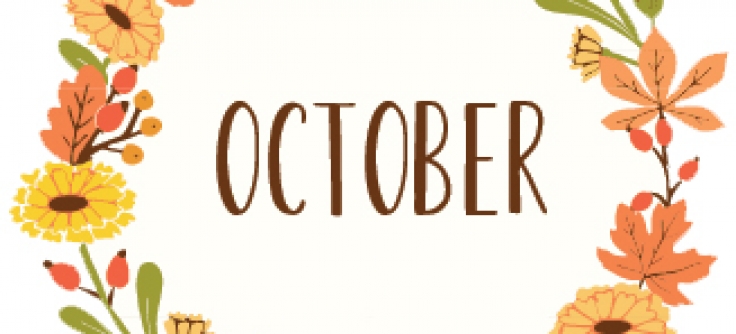 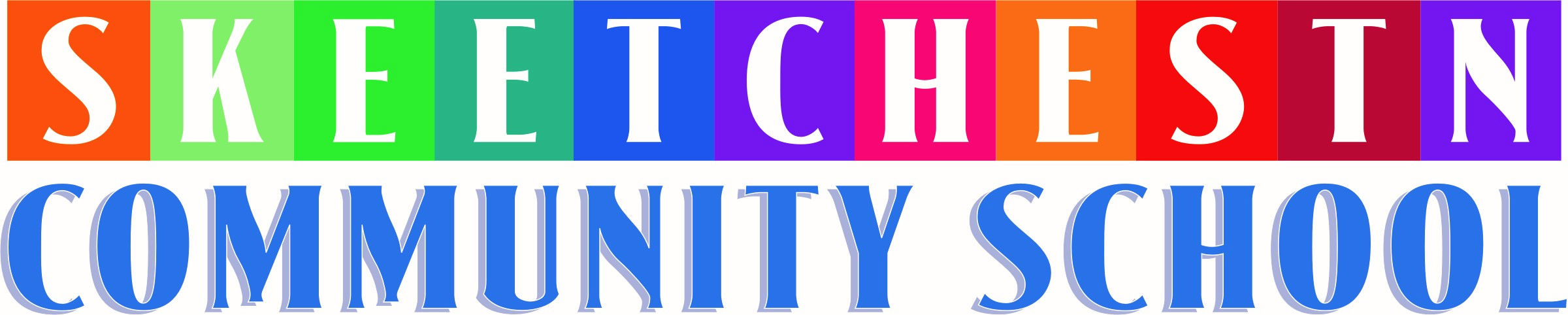 275 Deadman-Vidette Road											Phone: 250-373-2420Box 178													Principal: 250-373-2421Savona BC													Fax: 250-373-2429V0K 2J0													E-Mail: sibprincipal@skeetchestn.ca													SUNDAYMONDAYTUESDAYWEDNESDAYTHURSDAYFRIDAYSATURDAYwww.scschool.cafollow us on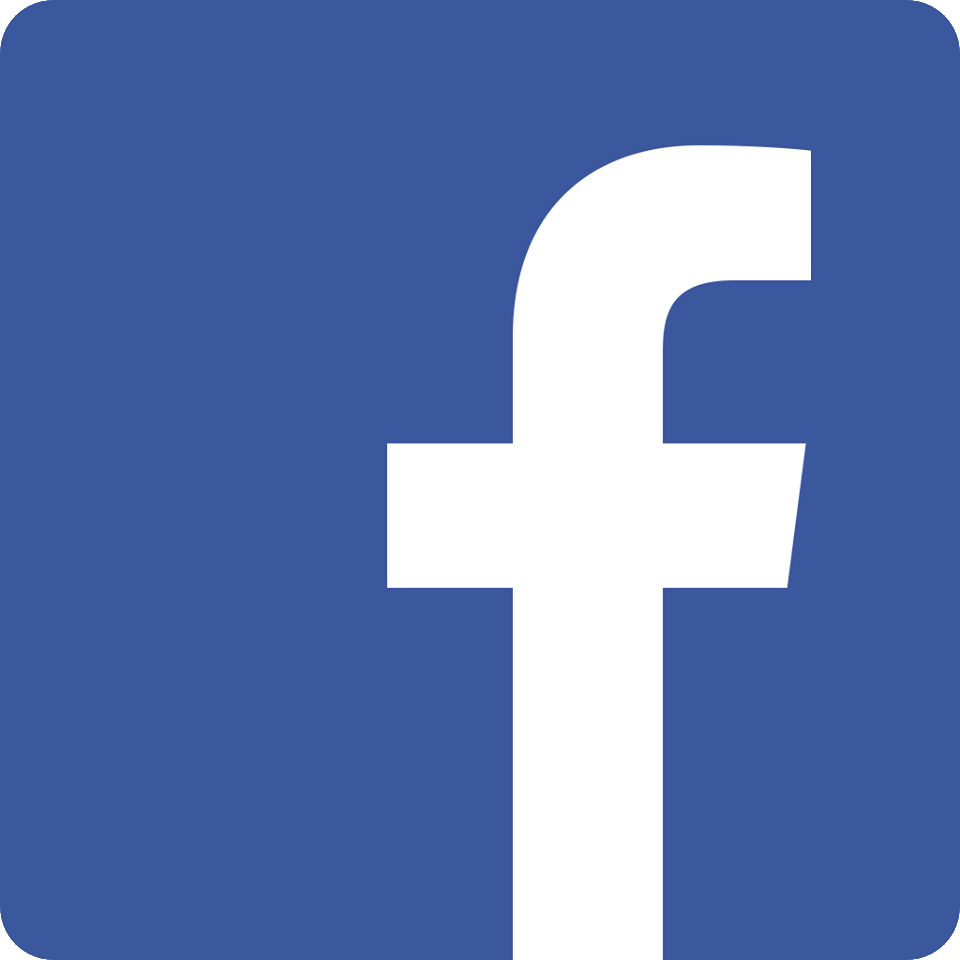 1Unveiling of Monument 234567Traditional hemp & sage picking gr. K-3 8Terry Fox Run1:30 pm 9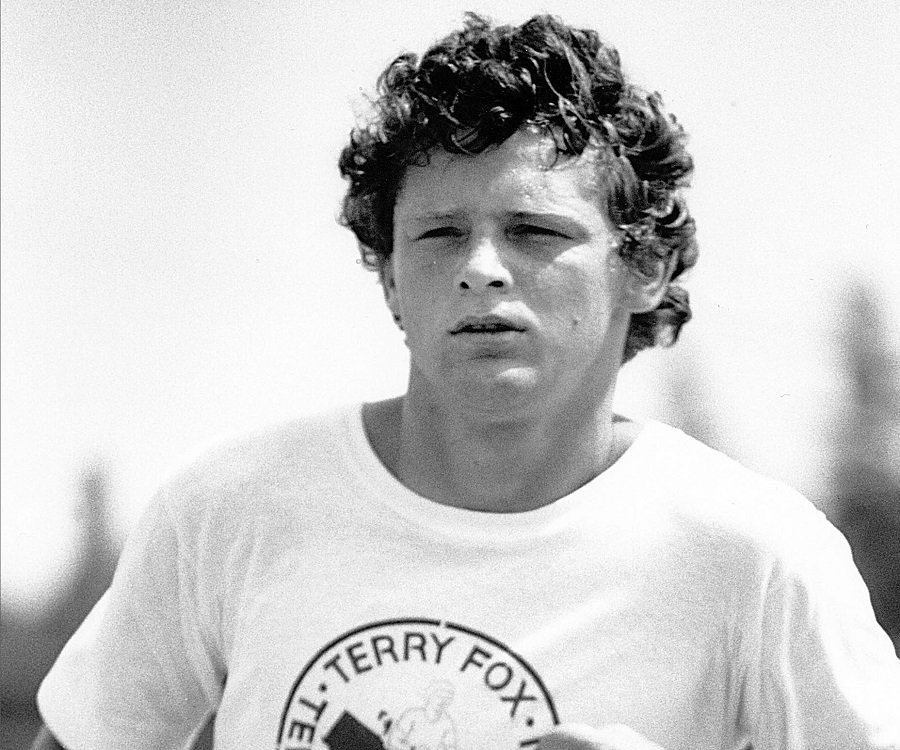 10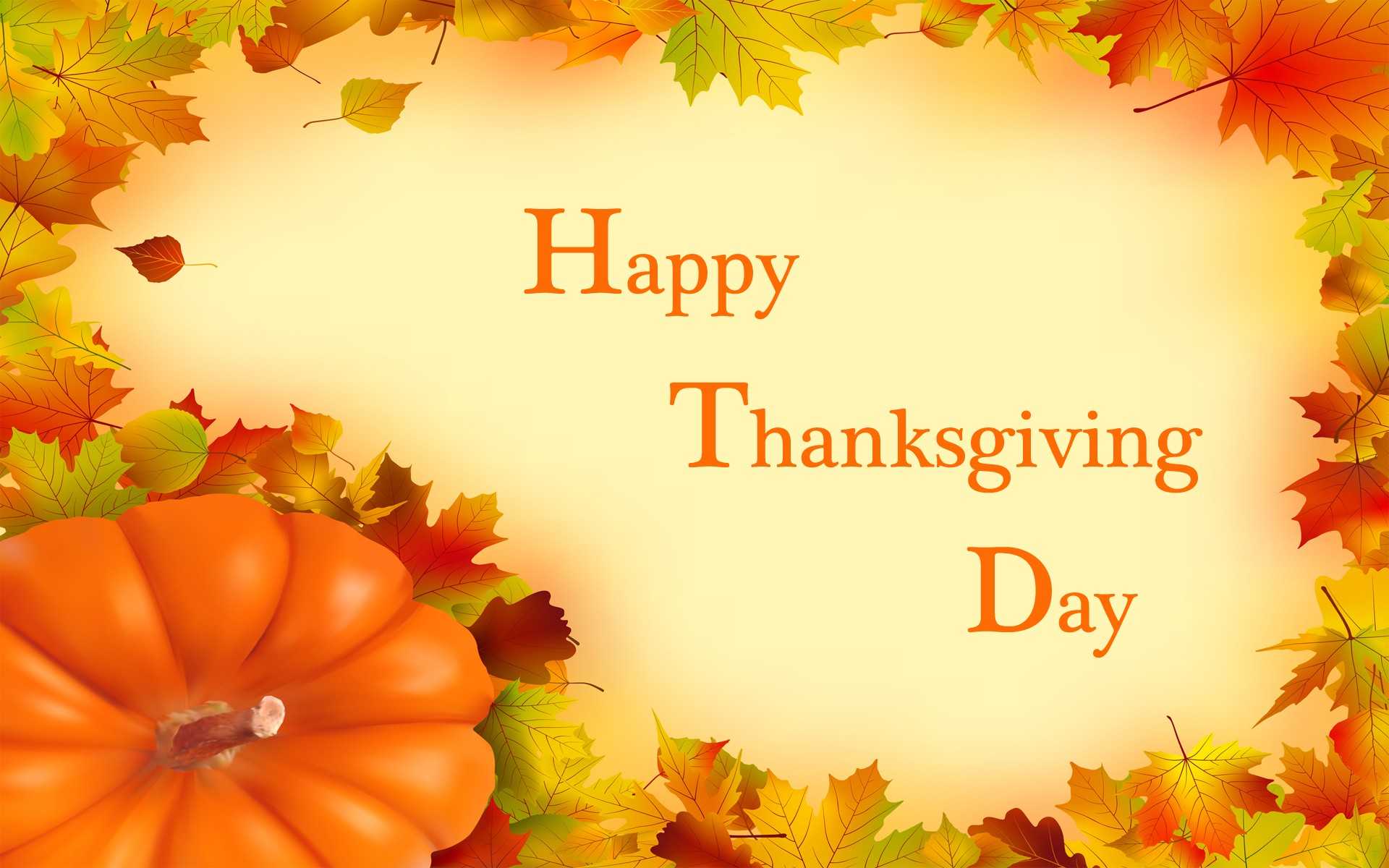 11ThanksgivingNo School121311 a.m. – 2:45 p.m. Fun Factor Gr. 6-7 & k-1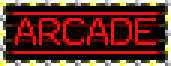 14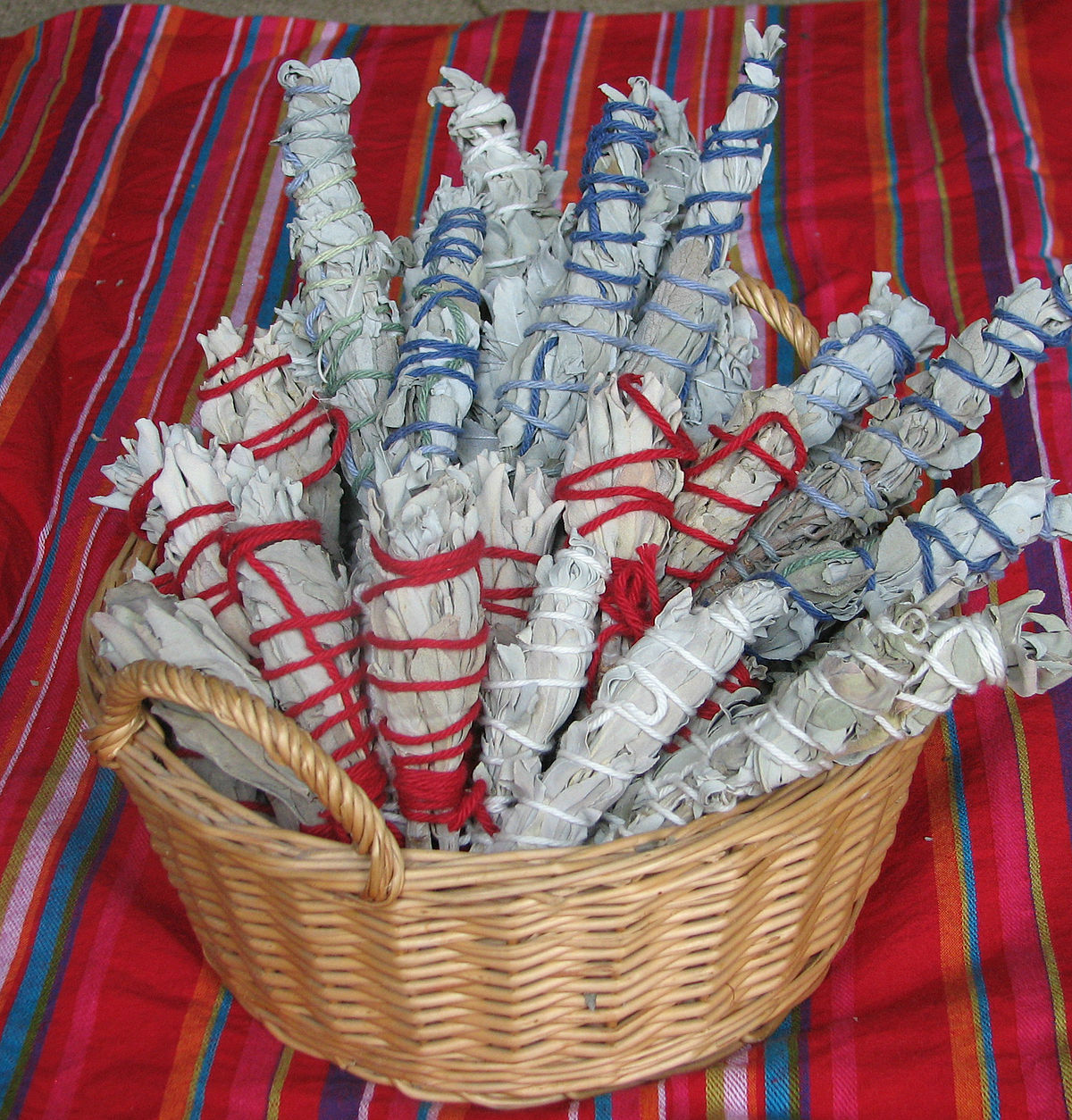 15Tacky Tourist Day 16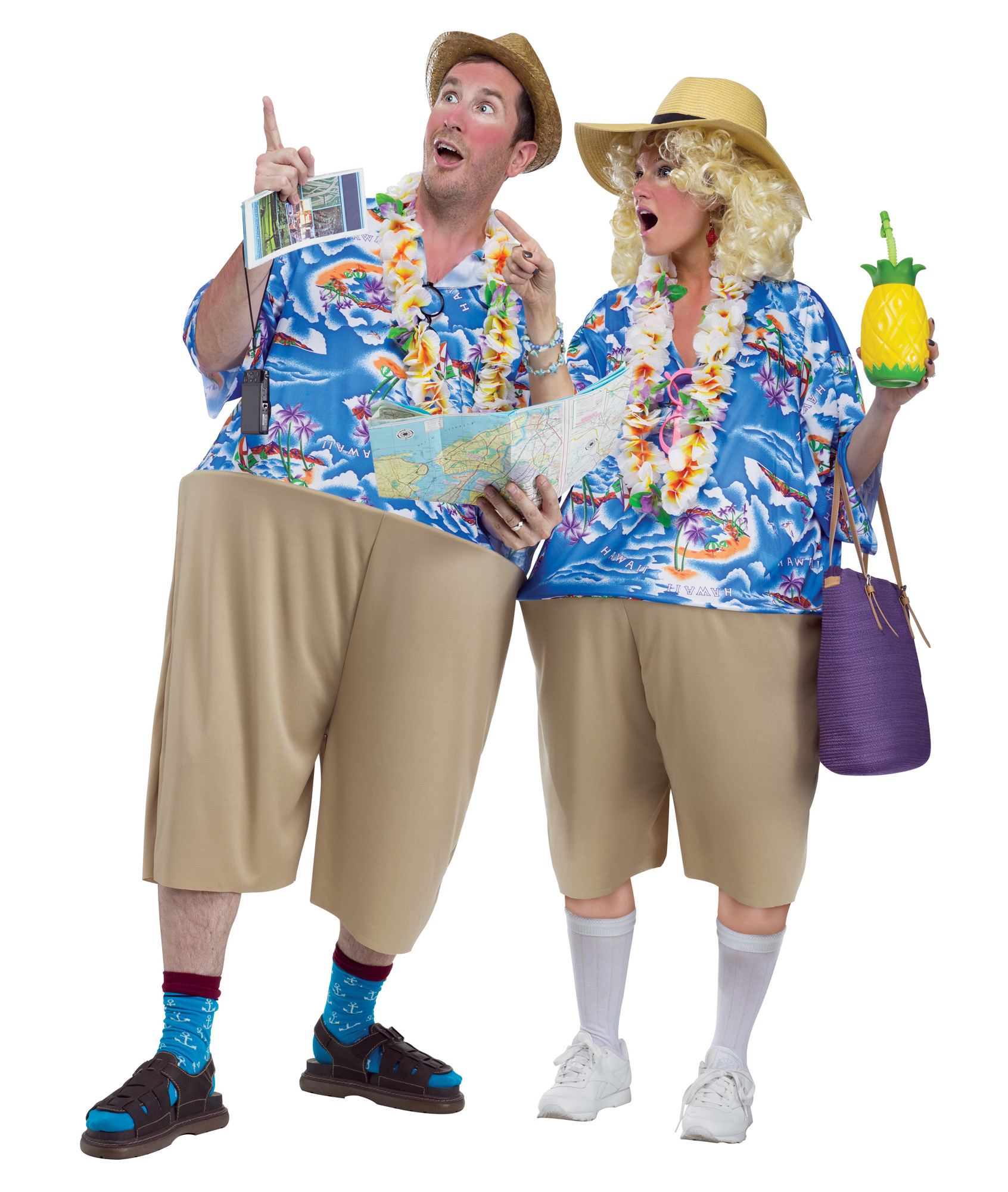 171819Co-Hi Program with QHS K-3 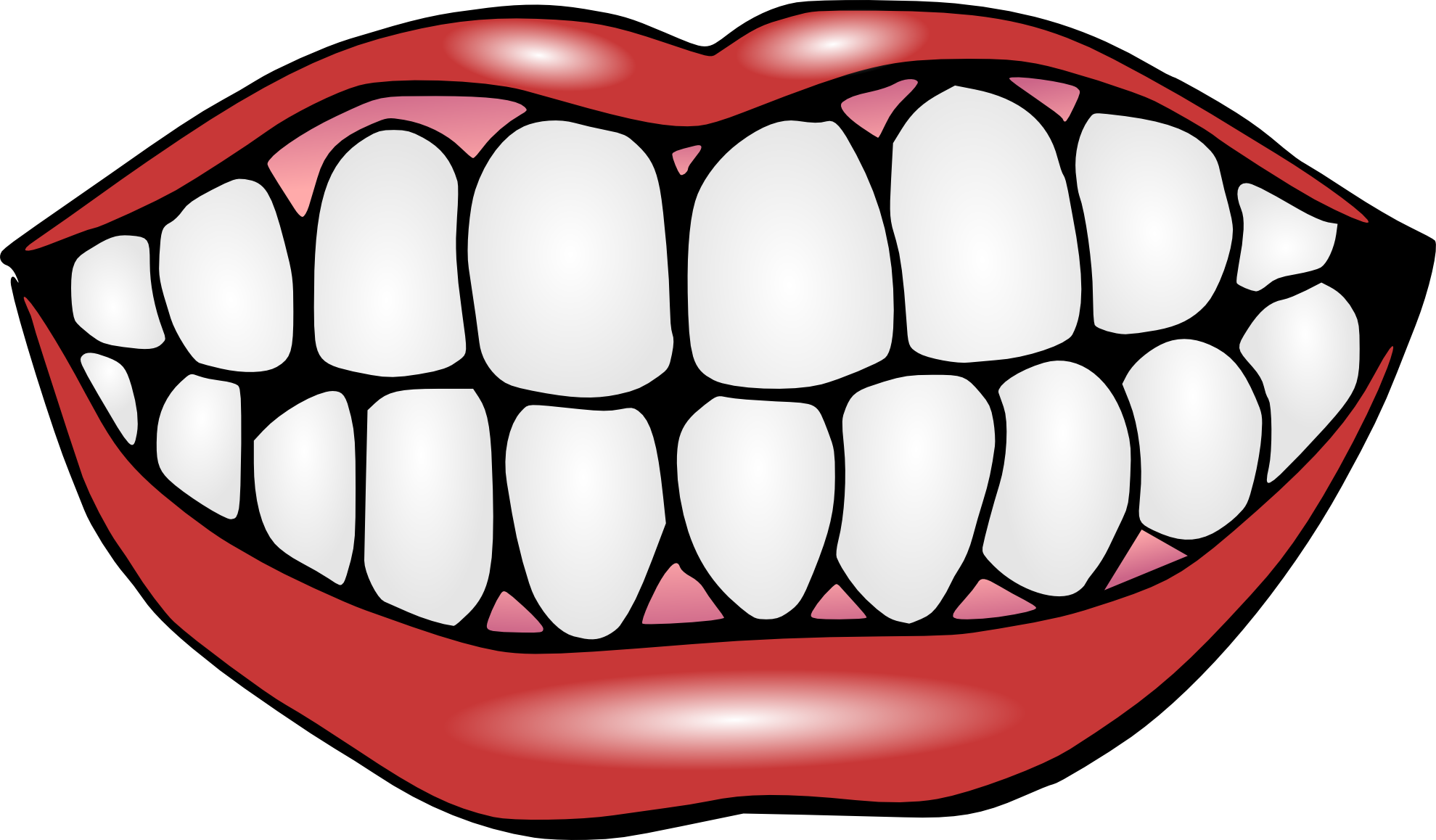 202122Pro-D No school23242526272829Halloween at school30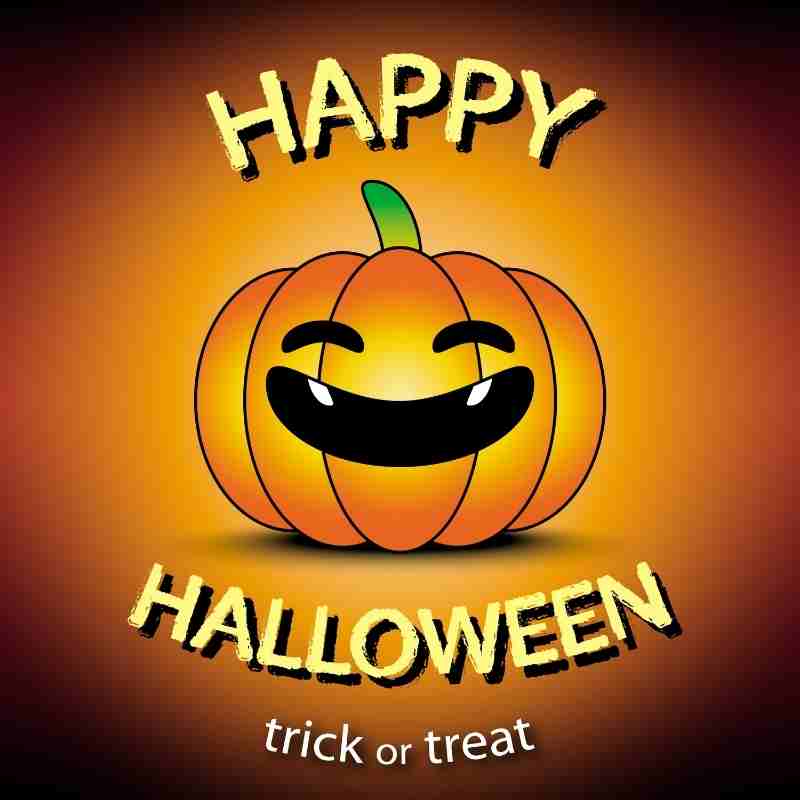 